Carabine express superposéeA vendre express superposée de marque BROWNING, Model ERICE calibre 8×57 JRS mono détente, éjecteurs, avec sangle lasso, équipée d’un point rouge docter et sa mallette en parfait état + une boite de balle NORMA Vulcan. Prix : 2000 euros. A débattreMe contacter au : 06 16 67 80 78.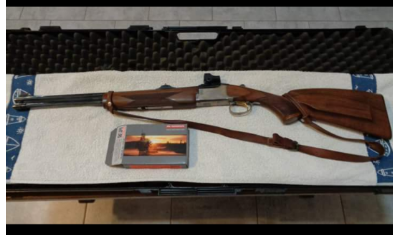 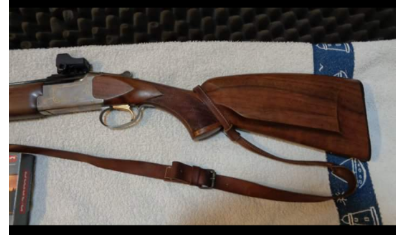 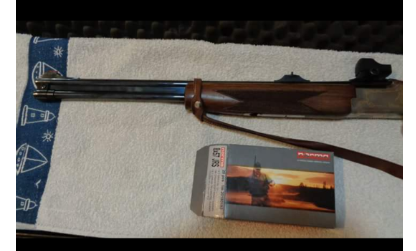 